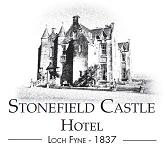 Red Wines 							175ml		250ml		BottleHOUSE WINEMerlot Los Romeros, Central Valley - Chile 				£6.00		£8.00		£23.00Soft, warm and smooth red with lots of blackcurrant and plum fruits and a dash of spice. HOUSE WINEShiraz Solstice - Italy 						£6.00		£8.00		£23.00A softer style of this spicy, full flavoured grape, that thrives in the Sicilian sun - ripe, light and lively. Pinot Noir Rare Vineyards - France 									£25.00From the foothills of the Pyrenees, soft, lightly oaked cherries and blueberries with a hint of spice. Pinotage Kleine Zalze, Stellenbosch - South Africa 								£28.00Excellent berry fruit flavours and soft tannins from vineyards located in the beautiful region of Stellenbosch. Merlot Reserva Veramonte, Casablanca Valley - Chile 							£32.00Full of black berry and cherry aromas withhints of mint and a creamy velvety texture. Shiraz Shingleback Haycutters, McLaren Vale - Australia 							£36.00Premium Shiraz, intense and complex with flavours of blackberry, orange blossom, white pepper and truffles. Malbec Lot 2 Luis Felipe Edwards, Rapel Valley - Chile 			£6.00		£8.00		£25.00Rich, red-berry fruit aromas with juicy plums,dark chocolate and mulberries. Rioja Marqués de Morano Crianza - Spain 								£28.00Mazuelo adds a ripe cherry chunkiness to the smoothraspberries and cream style of Tempranillo. Cabernet Sauvignon Nederburg The Manor, Western Cape - South Africa 					£29.00Shows an abundance of ripe berry and dark chocolate aromas with nuances of oak-spice. Rioja Reserve Vina Pomell- Spain                                                                                                                                                                 £39.00 A natural balance imbues Rioja Vineyards. With eleganceRosé 								175ml		250ml		Bottle	White Zinfandel Whispering Hills, California - USA 			£6.00		 £8.00		£22.00Loads of fresh summer-fruit flavours and lively acidity.Medium-bodied to appeal to most palates. 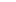 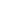 White Wines						175ml		250ml		BottleHOUSE WINEPinot Grigio Pontebello - Italy				               	                  £6.00		£7.50	                 £21.00Fresh with notes of ripe peach and citrus, backed by a touch of richness. HOUSE WINESauvignon Blanc Los Romeros, Central Valley - Chile 			£5.00		£8.00		£23.00Fragrant aromas of lemon and gooseberries with a zesty finish. Verdejo Blanco Ayrum Albali, Valdepeñas - Spain 								£22.00This aromatic Verdejo shows floral notes with green apple and citrus fruit on the palate. Sauvignon Blanc Vidal, Marlborough - New Zealand 							£33.00Classic gooseberry and passion fruit aromas mingled with a crisp, grassy flavour. Sancerre La Gravellière 2018, Loire Valley - France 								£37.00This wine is stylish and racy, with the classic blackcurrantleaf aromas and a citrus, minerally palate. Petit Chablis Vignerons de Chablis, Burgundy - France 							£34.00Made in classic Chablis style, it is lean and elegant with Chardonnayfruit from the northern tip of Burgundy.Chenin Blanc Kleine Zalze Bush Vines, Stellenbosch - South Africa 		£5.00		£7.00		£23.00Soft and creamy, a hint of ripe exotic fruit and a delicious vanilla sweetness. Chardonnay Nederburg The Manor, Western Cape - South Africa 		£7.00		£9.00		£27.00Aromas of lime with vanilla spice; crisp and fresh witha creamy texture and subtle citrus and melon flavours. Gavi, Toledanna, ItalyDry with a citrus aroma                                                                                                                                                                                      £37.00                                                Champagne 						   	 75cl		              BottleLouis Dornier et Fils Brut Champagne - France 								£45.00A light, fresh, vigorously youthful Champagne with a fine, elegant,slightly lemony nose, lively mousse and long, crisp palate.Taittinger Brut Réserve - France 									£67.00The intensely fragrant character, subtle biscuit complexity and superb eleganceis due to a predominance of Chardonnay in the blend. Taittinger Prestige Brut Rosé - France 									£73.00Stylish and dry with delicious summer fruit aromas and a long, full-bodied flavour typical of Pinot Noir based Champagnes. Sparkling WINE							75clSant’ Orsola Prosecco Extra Dry - Italy 								                  £33.00Light and lively, with ripe pears and lemons rounded o with a hint of sweetness. Sant’ Orsola Prosecco Extra Dry - Italy 						20clLight and lively, with ripe pears and lemons rounded o with a hint of sweetness			                  	 £7.00Galanti Pinot Grigio Spumante Rosé - Italy 					75cl			 £30.00Light and fresh rosé with ripe, red summer fruit flavours. 		WATER								1Ltr		Strathmore Still water 								                                    £4.20Strathmore Sparkling water 								                                    £4.20MANAGER’S SPECIALSRed WinesTempranillo Garnacha, SpainThis young wine is a deep, cherry red colour with vibrant red fruit flavours£22.00Primitivo SolandiaPuglia, ItalyBright full flavoured juicy red fruit with a delicious velvet vanilla spice£23.00White Wine Chardonnay, Gran Reserva 2020 Luis Felipe Edwards, Chile Deliciously complex, with ripe tropical fruit flavours. Balanced by refreshing acidity £25.00 